UCHWAŁA Nr LIV/495/22Rady Miejskiej w Czempiniuz dnia 28 września 2022 rokuw sprawie ustalenia lokalizacji inwestycji mieszkaniowej na terenie 
części działki o nr ewid.: 1214/29 w obręb Czempiń zlokalizowanej w CzempiniuNa podstawie art. 7 ust. 4 oraz art. 8 ust. 1-3 ustawy z dnia 5 lipca 2018 r. o ułatwieniach w przygotowaniu i realizacji inwestycji mieszkaniowych oraz inwestycji towarzyszących (Dz. U. z 2021 r. poz. 1538), art. 18 ust. 2 pkt 15 ustawy z dnia 8 marca 1990 r. o samorządzie gminnym (Dz. U. z 2022 r. poz. 559 z późn. zm.) uchwala się, co następuje:Rozdział 1. Przepisy ogólne§  1.Ustala się lokalizację inwestycji mieszkaniowej polegającej na budowie zespołu 8 budynków mieszkalnych wielorodzinnych na terenie części działki o nr ewid.: 1214/29 w obrębie Czempiń, przy ulicy Borówko Stare w Czempiniu.§  2.Granice terenu objętego inwestycją mieszkaniową określa załącznik nr 1 do niniejszej uchwały.Rozdział 2. Ustalenia szczegółowe§  3.Ustala się powierzchnię użytkową mieszkań:minimalna łączna powierzchnia użytkowa mieszkań – 7 400 m2,maksymalna łączna powierzchnia użytkowa mieszkań – 9 400 m2,przy czym:minimalna powierzchnia użytkowa mieszkania – 25 m2,maksymalna powierzchnia użytkowa mieszkania – 200 m2.§  4.Ustala się liczbę mieszkań w zespole 8 budynków mieszkalnych wielorodzinnych łącznie maksymalnie 176 mieszkań.§  5.W zakresie inwestycji nie planuje się funkcji usługowej i handlowej.§  6.Ustala się następujące zmiany w dotychczasowym sposobie zagospodarowania i uzbrojeniu terenu:inwestycja będzie polegała na budowie zespołu 8 budynków mieszkalnych wielorodzinnych wraz z drogami i infrastrukturą towarzyszącą; na terenie objętym wnioskiem będzie zrealizowany układ drogowy wraz z chodnikami i infrastrukturą techniczną dla obsługi terenu, ponadto wewnętrzny układ komunikacyjny będzie przyłączony do ulicy Borówko Stare i docelowo do ulicy Dezyderego Chłapowskiego poprzez planowany zewnętrzny układ komunikacyjny w ramach inwestycji mieszkaniowej na działkach sąsiednich. planowane budynki będą zlokalizowane w odległości co najmniej 5 m od planowanej drogi wewnętrznej i co najmniej 8 m od drogi powiatowej – ulicy Borówko Stare.§  7.Ustala się następujące powiązania inwestycji mieszkaniowej z uzbrojeniem terenu:doprowadzenie wody z istniejącej sieci wodociągowej w ulicy Borówko Stare na warunkach gestora sieci – zgodnie z zapewnieniem Przedsiębiorstwa Gospodarki Komunalnej w Czempiniu Sp. z o.o.;odprowadzenie ścieków bytowych przyłączem do istniejącej sieci kanalizacji sanitarnej wzdłuż rzeki Olszynka na warunkach gestora sieci – zgodnie z zapewnieniem Przedsiębiorstwa Gospodarki Komunalnej w Czempiniu Sp. z o.o.;przyłączenie do istniejącej sieci elektroenergetycznej w ulicy Borówko Stare na warunkach gestora sieci – zgodnie z zapewnieniem wydanym przez Enea Operator Sp. z o.o.;dostawa gazu z istniejącej sieci gazowej średniego ciśnienia w ulicy Borówko Stare na warunkach gestora sieci – zgodnie z zapewnieniem DUON Dystrybucja Sp. z o.o.;odprowadzanie wód deszczowych projektowanym przyłączem do sieci kanalizacji deszczowej na warunkach gestora sieci; w przypadku braku możliwości przyłączenia do sieci kanalizacji deszczowej, dopuszcza się odprowadzenie wód opadowych na własny teren nieutwardzony, do dołów chłonnych lub zbiorników retencyjnych;obsługa komunikacyjna inwestycji mieszkaniowej odbywać się będzie istniejącym zjazdem z drogi publicznej – ul. Borówko Stare, oraz poprzez planowaną drogę wewnętrzną o szerokości minimum 6,0 m łączącą się z zewnętrznym układem komunikacyjnym, którego finansowanie opierać się będzie na warunkach określonych w Umowie Partycypacyjnej z dnia 12 listopada 2021 r., zawartej pomiędzy Gminą Czempiń a Novum Plus Sp. z o.o. Sp. k.§  8.Ustala się charakterystykę inwestycji mieszkaniowej na terenie części działki o nr ewid.: 1214/29 w obrębie Czempiń, przy ulicy Borówko Stare w Czempiniu w zakresie:przewidywanego średniego zapotrzebowania na: wodę: do celów bytowo-gospodarczych: 60,9 m3/d,przeciwpożarowych: 10 dm3/s;energię elektryczną: moc przyłączeniowa 970 kW;odprowadzanie ścieków sanitarnych: 54,9 m3/d;źródło ciepła: indywidualne kotłownie gazowe w każdym z budynków 960 kW;niezbędnej liczby miejsc postojowych: minimum 1,5 stanowisko na jeden lokal mieszkalny, w tym miejsca dla pojazdów zaopatrzone w kartę parkingową;sposobu zagospodarowania odpadów: na terenie inwestycji zaplanowano wyodrębnione miejsca czasowego selektywnego składowania odpadów stałych. Odpady będą systematycznie odbierane przez podmiot realizujący usługi wywozu odpadów stałych na terenie Gminy Czempiń;planowanego sposób zagospodarowania terenu oraz charakterystyki zabudowy i zagospodarowania terenu w tym przeznaczenie projektowanych obiektów budowlanych:na terenie wskazanym jako obszar inwestycji mieszkaniowej lokalizuje się zespół 8 budynków mieszkalnych wielorodzinnych (łącznie maksymalnie 176 mieszkań) zgodnie z załącznikiem graficznym nr 2 do uchwały;budynki będą zlokalizowane w odległości co najmniej 5,0 m od planowanej drogi wewnętrznej i co najmniej 8,0 m od drogi powiatowej – Borówko Stare;powierzchnia zabudowy maksymalnie 15,2% powierzchni terenu inwestycji, przy czym powierzchnia biologicznie czynna minimum 43,3%;planuje się nowe nasadzenia w postaci krzewów i niskich drzew oraz uregulowania niskiej zieleni w ostatnim etapie prac budowlanych;charakterystycznych parametrów technicznych inwestycji mieszkaniowej oraz danych charakteryzujących jej wpływ na środowisko:powierzchnia terenu objętego opracowaniem: część działki nr 1214/29 – pow. 19 897 m2;maksymalna powierzchnia zabudowy: projektowane budynki mieszkalne – 3 025,6 m2 (15,2%);minimalna powierzchnia biologicznie czynna – 8 617,0 m2 (43,3%);maksymalna nawierzchnia utwardzona – 8 254,4 m2 (41,5%);maksymalna szerokość elewacji frontowej: dla planowanych budynków mieszkalnych wielorodzinnych oznaczonych na załączniku graficznym nr 3 do uchwały symbolem MW1 do 31,0 m;dla planowanych budynków mieszkalnych wielorodzinnych oznaczonych na załączniku graficznym nr 3 do uchwały symbolem MW2 do 20,0 m;dla planowanych budynków mieszkalnych wielorodzinnych oznaczonych na załączniku graficznym nr 3 do uchwały symbolem MW3 do 38,0 m;wysokość budynków: dla planowanych budynków mieszkalnych wielorodzinnych oznaczonych na załączniku graficznym nr 3 do uchwały symbolem MW1, MW2, MW3 do 12,5 m;geometria dachu: dla planowanych budynków mieszkalnych wielorodzinnych oznaczonych na załączniku graficznym nr 3 do uchwały symbolem MW1, MW2, MW3 dachy płaskie o kącie nachylenia połaci dachu do 10°, wysokość głównej kalenicy do 13,0 m;przedmiotem inwestycji jest 8 budynków mieszkalnych wielorodzinnych, które nie będą miały negatywnego wpływu na środowisko, w tym powietrze, glebę, wody powierzchniowe i podziemne oraz nie wytwarzają pola elektromagnetycznego, nie emitują pyłów, gazów i innych substancji mających negatywny wpływ na środowisko.§  9.Ustala się nieruchomości na których mają być zlokalizowane obiekty objęte inwestycją mieszkaniową:oznaczone według katastru nieruchomości:jednostka ewidencyjna: Czempiń,obręb ewidencyjny: Miasto Czempiń,numer działki ewidencyjnej: 1214/29 (inwestycja lokalizowana na części działki);zapisane w księdze wieczystej numer: PO1K/00046181/5, prowadzonej przez Sąd Rejonowy w Kościanie.§  10.W ramach planowanej inwestycji nie ustala się nieruchomości, w stosunku do których decyzja o pozwoleniu na budowę inwestycji mieszkaniowej ma wywołać skutek, o którym mowa w art. 35 ust. 1 ustawy z dnia 5 lipca 2018 r. o ułatwieniach w przygotowaniu i realizacji inwestycji mieszkaniowych oraz inwestycji towarzyszących (Dz. U. z 2021 r. poz. 1538). §  11.W ramach planowanej inwestycji nie ustala się nieruchomości, w stosunku do których decyzja o pozwoleniu na budowę inwestycji mieszkaniowej ma wywołać skutek, o którym mowa w art. 38 ust. 1 ustawy z dnia 5 lipca 2018 r. o ułatwieniach w przygotowaniu i realizacji inwestycji mieszkaniowych oraz inwestycji towarzyszących (Dz. U. z 2021 r. poz. 1538).§  12.Warunki wynikające z potrzeb ochrony środowiska i ochrony zabytków:teren inwestycji nie jest objęty uchwałą o utworzeniu parku kulturowego uchwalonym na podstawie ustawy z dnia 23 lipca 2003 r. o ochronie i opiece nad zabytkami (Dz. U. z 2022 r. poz. 840) ani nie znajduje się w obszarze rewitalizacji, uchwalonym zgodnie z ustawą z dnia 9 października 2015 r. o rewitalizacji (Dz. U. z 2021 r. poz. 485); planowana inwestycja znajduje się w obszarze historycznego układu urbanistycznego objętego ochroną poprzez wpis do rejestru zabytków decyzją z dnia 7 sierpnia 2008 r., pod nr rejestru 691/Wlkp/A, planowana inwestycja leży w strefie ochrony konserwatorskiej;mając na uwadze powyższe ustala się zakaz jakichkolwiek działań mogących spowodować uszczerbek dla wartości zabytków, jego uszkodzenie lub zniszczenie;planowana inwestycja zlokalizowana jest w Zespole Stanowisk Archeologicznych nr 15 ujętym w Wojewódzkiej Ewidencji Zabytków, dla której obowiązują przepisy jak dla gminnej ewidencji zabytków;w przypadku stwierdzenia śladów stanowisk archeologicznych nakaz uzyskania pozwolenia Wielkopolskiego Wojewódzkiego Konserwatora Zabytków na badania archeologiczne i wykonanie tych badań;wszelkie ewentualne kolizje projektowanej inwestycji z istniejącą zielenią średnią i wysoką należy rozwiązać zgodnie z przepisami ustawy z dnia 16 kwietnia 2004 r. o ochronie przyrody (Dz. U. z 2022 r., poz. 916 z późn. zm.); realizujący przedsięwzięcie jest obowiązany uwzględnić ochronę środowiska na obszarze prowadzenia prac, w szczególności ochronę gleby, zieleni, naturalnego ukształtowania terenu, stosunków wodnych zgodnie z wymogami ustawy z dnia 27 kwietnia 2001 r. – Prawo ochrony środowiska (Dz. U. z 2021 r., poz. 1973 z późn. zm.) w tym dotyczących historycznego zanieczyszczenia powierzchni ziemi.Rozdział 3. Przepisy końcowe§  13.Uchwała nie rodzi praw do terenu oraz nie narusza prawa własności i uprawnień osób trzecich. §  14.Wykonanie uchwały powierza się Burmistrzowi Gminy Czempiń§  15.Uchwała podlega publikacji w Dzienniku Urzędowym Województwa Wielkopolskiego. §  16.Uchwała wchodzi w życie z dniem podjęcia.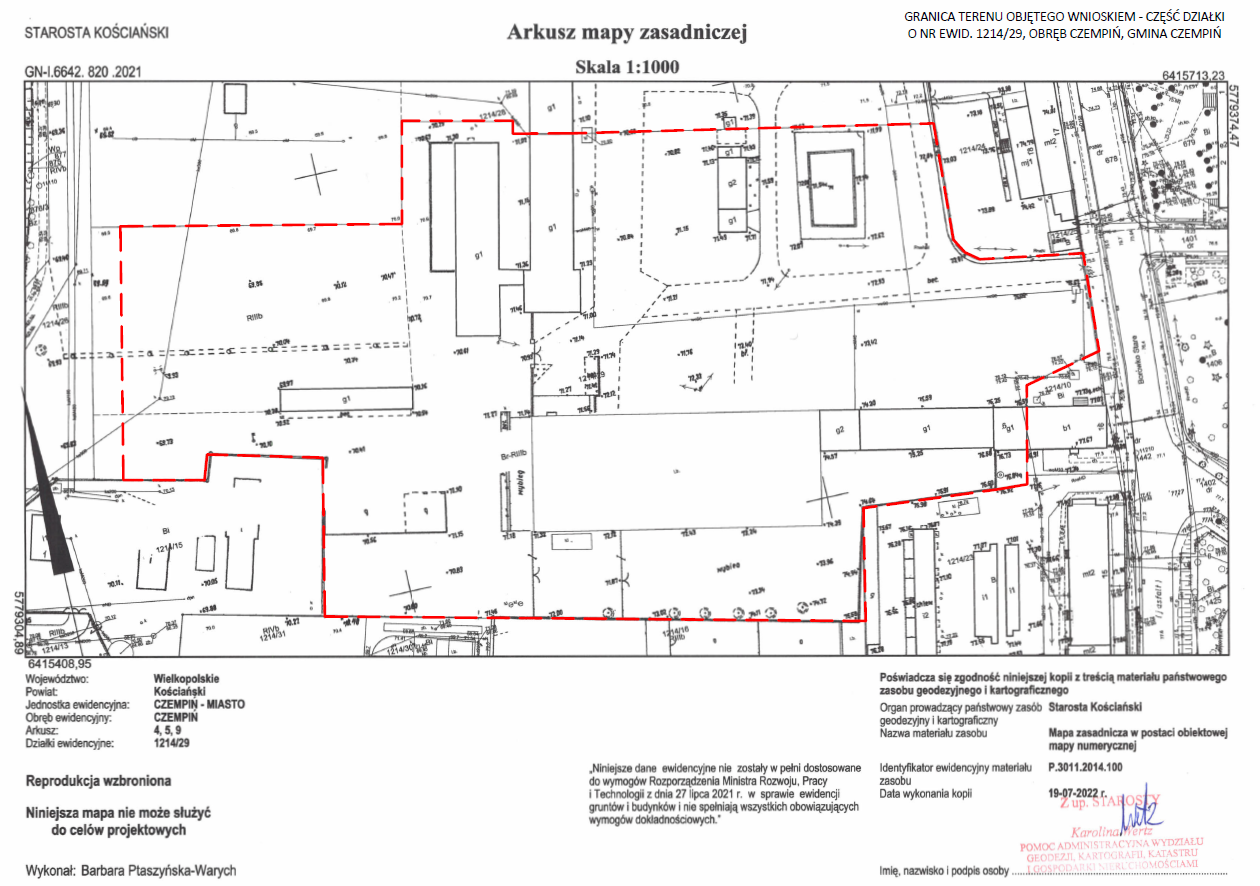 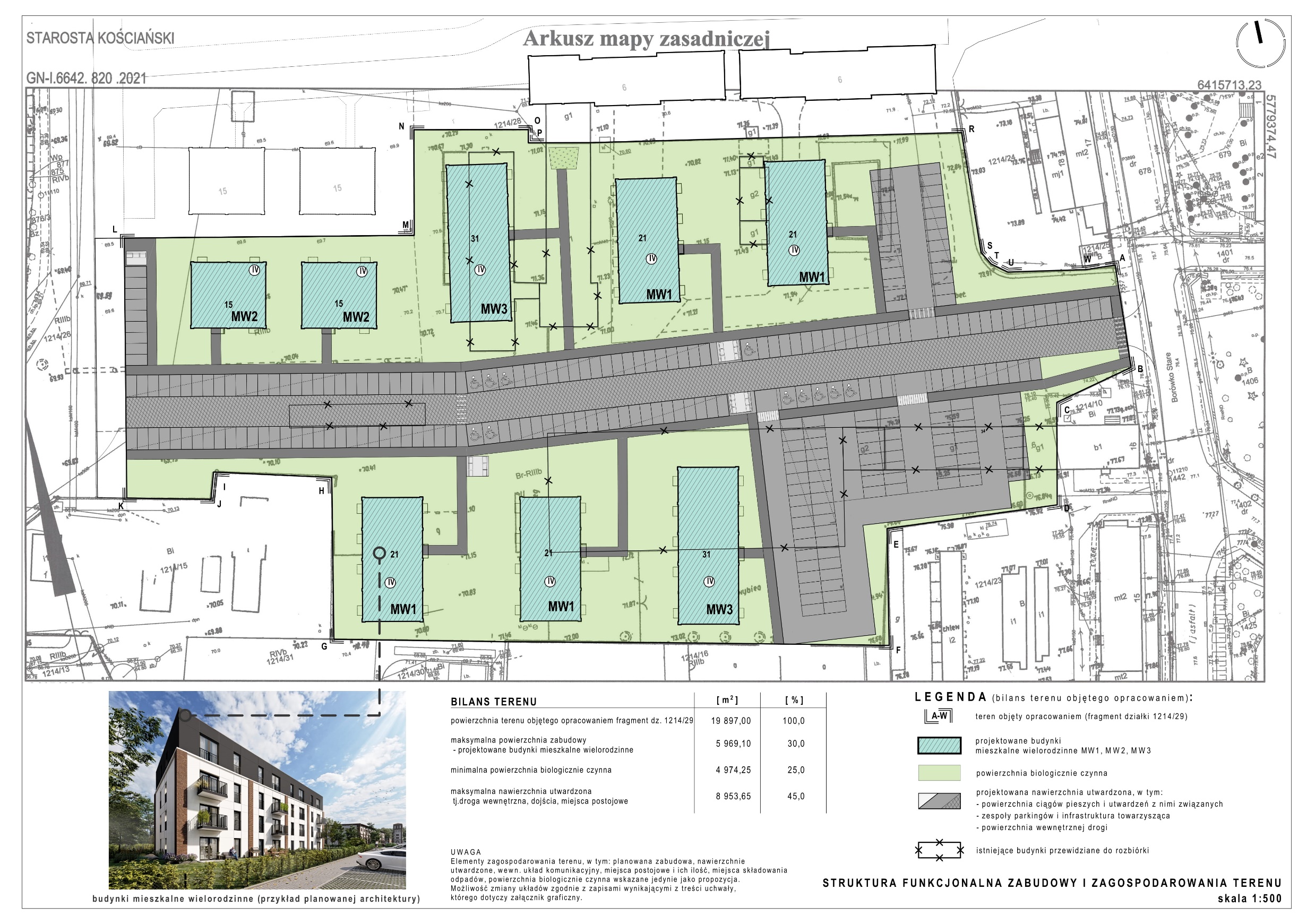 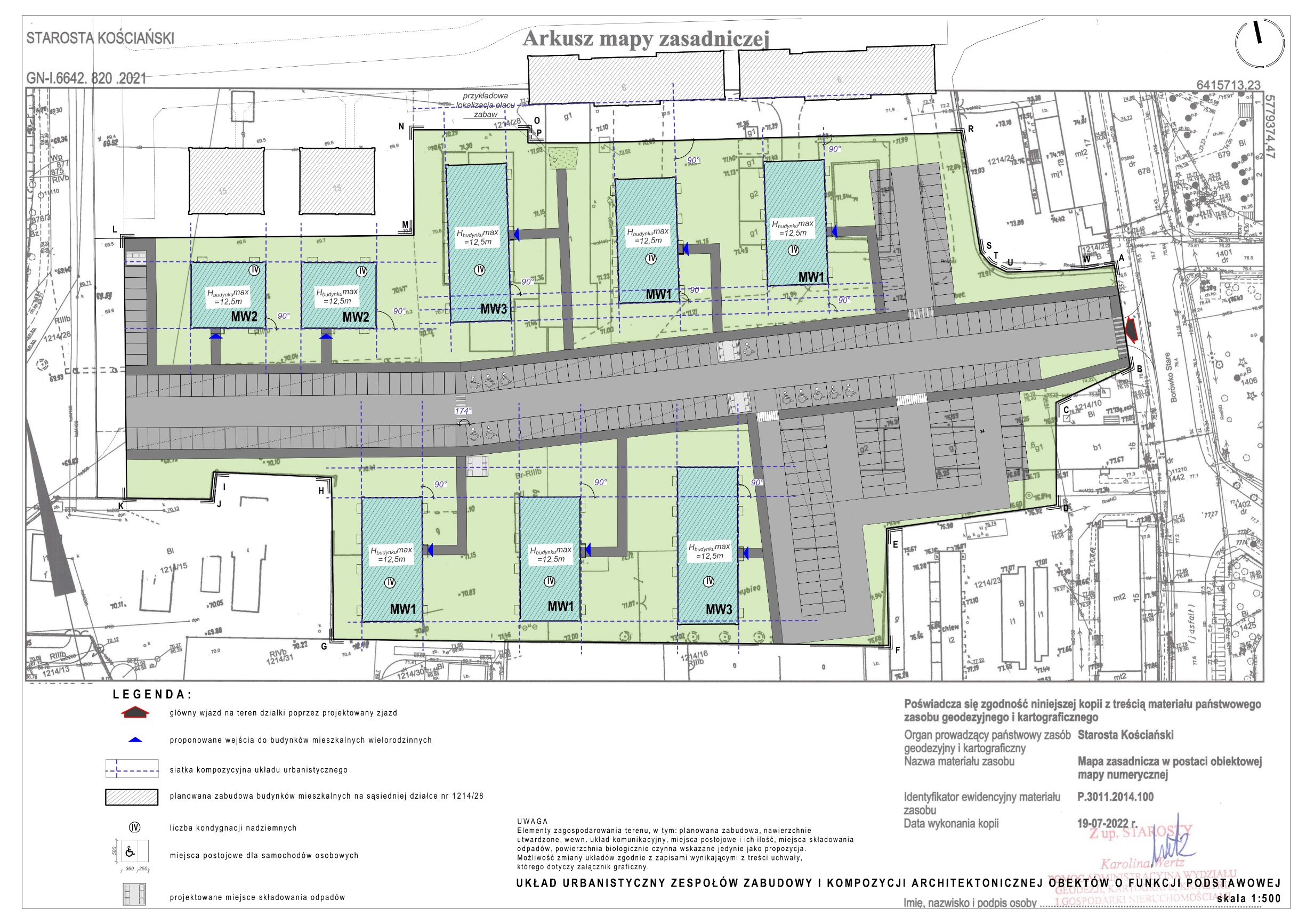 UZASADNIENIEdo uchwały Nr LIV/495/22Rady Miejskiej w Czempiniuz dnia 28 września 2022 rokuw sprawie ustalenia lokalizacji inwestycji mieszkaniowej na terenie 
części działki o nr ewid.: 1214/29 w obręb Czempiń zlokalizowanej w CzempiniuNa podstawie ustawy z dnia 5 lipca 2018 r. o ułatwieniach w przygotowaniu i realizacji inwestycji mieszkaniowych oraz inwestycji towarzyszących (Dz. U. z 2021 r. poz. 1538), dalej ustawy, w przypadku zamiaru realizacji inwestycji mieszkaniowej Inwestor wystąpił za pośrednictwem Burmistrza Gminy Czempiń z wnioskiem o ustalenie lokalizacji inwestycji mieszkaniowej do Rady Miejskiej w Czempiniu.Przesłanką przystąpienia do ustalenia lokalizacji inwestycji mieszkaniowej polegającej na budowie zespołu 8 budynków mieszkalnych wielorodzinnych na terenie części działki o nr ewid.: 1214/29 w obrębie Czempiń, przy ulicy Borówko Stare w Czempiniu, jest wniosek Inwestora, który do Urzędu Gminy w Czempiniu wpłynął dnia 1 sierpnia 2022 r. Na podstawie art. 7 ust 12 ustawy organ powiadomił właściwe instytucje o możliwości przedstawienia opinii, natomiast na podstawie art. 7 ust. 14 ustawy organ wystąpiło wymagane prawem uzgodnienia do właściwych instytucji. Termin na przekazanie opinii i uzgodnień wynikających z art. 7 ust 12 i 14 ustawy upłynął w dniu 3 września 2022 r. Uzyskane opinie i uzgodnienia nie wpłynęły na konieczność modyfikacji przez Inwestora wniosku. Opinie, uwagi oraz wyniki dokonanych uzgodnień Burmistrz Gminy Czempiń przedłożył Radzie Miejskiej w Czempiniu.Rada gminy, zgodnie z art. 7 ust. 4 ustawy, podejmuje uchwałę o ustaleniu lokalizacji inwestycji mieszkaniowej w terminie 60 dni od dnia złożenia przez Inwestora wniosku. Zgodnie z art. 7 ust. 5 ustawy, termin ten może zostać wydłużony do 30 dni, natomiast o przedmiotowym wydłużeniu Przewodniczący Rady gminy jest obowiązany powiadomić Inwestora podając powody opóźnienia i wskazując nowy termin podjęcia uchwały w sprawie. W przedmiotowym przypadku 60 dniowy termin upłynie w dniu 30 września 2022 r. Rada, podejmując uchwałę bierze pod uwagę stan zaspokojenia potrzeb mieszkaniowych na terenie gminy a także potrzeby i możliwości rozwoju gminy wynikające z ustaleń studium uwarunkowań i kierunków zagospodarowania przestrzennego gminy.Z uwagi na bliskość terenów Gminy Czempiń do miasta Poznań, Czempiń wraz z miejscowościami położonymi na trasie Wrocław - Poznań, stają się sypialnią miasta Poznań, co rodzi problemy z niedostateczną liczbą mieszkań. Wnioskowana inwestycja nie jest sprzeczna z ustaleniami przyjętymi w Studium Uwarunkowań i Kierunków Zagospodarowania Przestrzennego Gminy Czempiń, zatwierdzonym Uchwałą Nr L/446/22 Rady Miejskiej w Czempiniu z dnia 9 czerwca 2022 r. 
Dla przedmiotowego terenu nie obowiązuje miejscowy plan zagospodarowania przestrzennego. Mając na uwadze powyższe, podjęcie przedmiotowej uchwały uważa się za zasadne.